بسم الله الرحمن الرحيم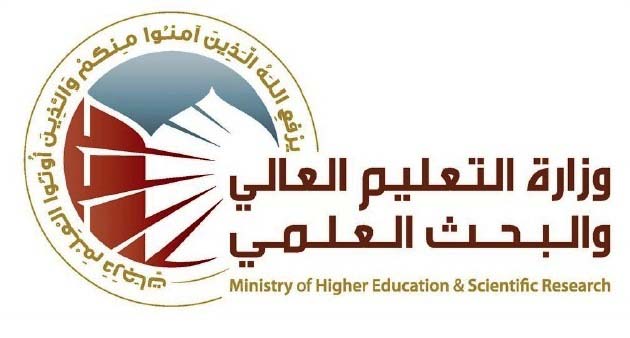 ــــــــــــــــــــــــــــــــــــــــــــــــــــــــــــــــــــــــــــــــــــــــــــــــــــــــــــــــــــــــــــــــــــــــــــــــــــــــــــــــــــــــــــــــــــــــــــــــــــــــــــــــــــــــــبسم الله الرحمن الرحيم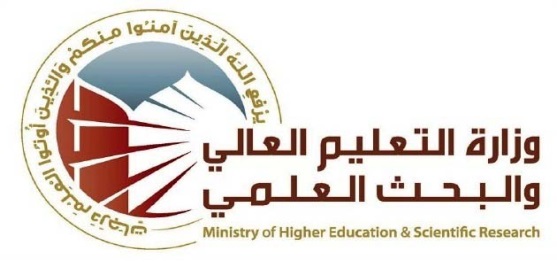 ــــــــــــــــــــــــــــــــــــــــــــــــــــــــــــــــــــــــــــــــــــــــــــــــــــــــــــــــــــــــــــــــــــــــــــــــــــــــــــــــــــــــــــــــــــــــــــــــــــــــــــــــــــــــــــــــجدول الدروس الاسبوعي توقيع الاستاذ:                                                      توقيع العميد :   
ــــــــــــــــــــــــــــــــــــــــــــــــــــــــــــــــــــــــــــــــــــــــــــــــــــــــــــــــــــــــــــــــــــــــــــــــــــــــــــــــــــــــــــــــــــــــــــــــــــــــــــــــــــــــــــ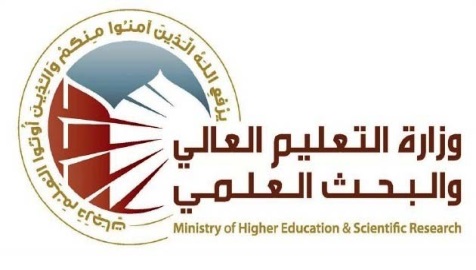 Course  weekly OutlineInstructor Signature:					Dean Signature: 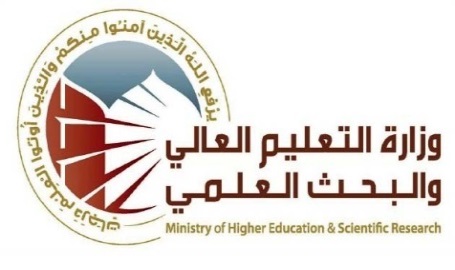 ــــــــــــــــــــــــــــــــــــــــــــــــــــــــــــــــــــــــــــــــــــــــــــــــــــــــــــــــــــــــــــــــــــــــــــــــــــــــــــــــــــــــــــــــــــــــــــــــــــــــــــــــــــــــ Course  weekly OutlineInstructor Signature:					Dean Signature: م.د. علي كاظم احمد                                                                                                  اسم التدريسي: alikahdim@uodiyala.edu.iqالبريد الالكتروني:الفيزياء العامة  عنوان المقرررقم وترميز المقرراساسيات الفيزياء العامةالمتطلبات الممهدة للمقرران يتدرب الطالب على الاسلوب العلمي في التفكير. ان يتدرب الطالب على اسلوب حل المشكلات و تنمية المهارات العقلية , اكتساب الطالب مهارات علمية في استخدام بعض الاجهزة و اجراء بعض التجارب....اهداف المادة:حالات المادة , الخواص الميكانيكية للمادة , الخواص الحرارية للمادة , الميكانيك ,الماء و حالات الماء .التفاصيل الاساسيه للمادة:  3 وحدات2 ساعة نظري3 ساعة عمليالوحدات :الساعات النظرية :الساعات العملية :2 ساعة نظريلا يوجد عمليأساسيات الفيزياءالكتب والمصادر تقديرات الفصل:معلومات اضافية:الملاحظاتالماده العمليةالماده النظريةالتاريخالاسبوع اجهزة القياسحالات المادة الطبيعية، الخواص العامة للمادة، الخواص الميكيانية للمادة27/11/20221تجربة ايجاد التعجيل الارضي باستخدام البندول البسيطفروض النظرية الحركية،  الابعاد الجزيئية  والمسافات البينية، الحركة البراونية4/12/20222ايجاد كثافة الاجسام الصلبة (غير المجوفة)السرع الجزيئية، القوى الجزيئية، التصادم بين الجزيئات، الخواص الحرارية للمادة11/12/20223ايجاد كثافة الاجسام المجوفةقانون بويل، الانضغاطية والمرونة18/12/20224تجربة ايجاد معامل الشد السطحي بطريقة الانبوبة الشعريةالميكانيك: قوانين القوة والحركة، قوانين الحركة في بعد واحد، السقوط الحر للاجسام25/12/20225تجربة ايجاد معامل الشد السطحي بطريقة جايكرنبذة عن قوانين نيوتن للحركة: القانون الاول في الحركة، القانون الثاني في الحركة، قانون نيوتن في الجذب العام8/1/20236تجربة ايجاد الرطوبة النسبية باستخدام المرطاب (ذو المحرارين الرطب والجاف)الماء: بنائة الجزيئي، تآصره الهيدروجيني، وخواصه كمذيب15/1/20237تجربة ايجاد نسبة خلط بخار الماء في الهواءالشد السطحي، زاوية التماس، الخاصية الشعرية22/1/20238تجربة ايجاد معامل انكسار مادة الزجاج لموشور ثلاثي باستخدام السبكتروميترالانتشار، الظاهرة الاوزموزية29/1/20239تجربة ايجاد المقاومة الداخلية والقوة الدافعة الكهربائية لخلية كهربائيةاللزوجة، قانون نيوتن في اللزوجة5/2/202310تجربة قياس الضغط الجوي باستخدام قانون بويلجريان الموائع، ضغط المائع، قانون بوازيل12/2/202311تجربة ايجادلزوجة الماء بطريقة الجريان الانسيابيقانون ستوك، اشتقاقه وتطبيقاته19/2/202312تجربة ايجادسرعة الصوت في الهواءالعلاقات الحجمية والوزنية، كثافة الاجسام، المسامية، المساحة السطحية والنوعية26/2/202313مراجعة عامةالاجهزة البصرية، الاشعة السينية5 / 3/202314Course InstructorAli Kadhim AhmedAli Kadhim AhmedAli Kadhim AhmedAli Kadhim AhmedAli Kadhim AhmedAli Kadhim AhmedE_mailalikahdim@uodiyala.edu.iqalikahdim@uodiyala.edu.iqalikahdim@uodiyala.edu.iqalikahdim@uodiyala.edu.iqalikahdim@uodiyala.edu.iqalikahdim@uodiyala.edu.iqTitleGeneral physicsGeneral physicsGeneral physicsGeneral physicsGeneral physicsGeneral physicsCourse NumberPrerequisites for the courseFundamentals of General PhysicsFundamentals of General PhysicsFundamentals of General PhysicsFundamentals of General PhysicsFundamentals of General PhysicsFundamentals of General PhysicsCourse ObjectiveThe student acquires scientific skills in using some devices and conducting some experiments....The student acquires scientific skills in using some devices and conducting some experiments....The student acquires scientific skills in using some devices and conducting some experiments....The student acquires scientific skills in using some devices and conducting some experiments....The student acquires scientific skills in using some devices and conducting some experiments....The student acquires scientific skills in using some devices and conducting some experiments....Course DescriptionStates of matter, mechanical properties of matter , thermal properties of matter , mechanics ,water and water States .States of matter, mechanical properties of matter , thermal properties of matter , mechanics ,water and water States .States of matter, mechanical properties of matter , thermal properties of matter , mechanics ,water and water States .States of matter, mechanical properties of matter , thermal properties of matter , mechanics ,water and water States .States of matter, mechanical properties of matter , thermal properties of matter , mechanics ,water and water States .States of matter, mechanical properties of matter , thermal properties of matter , mechanics ,water and water States .Credits:Lectures Hours:Practical Hours:                                                                3 units2 lectures houres3 practical hours                                                                3 units2 lectures houres3 practical hours                                                                3 units2 lectures houres3 practical hours                                                                3 units2 lectures houres3 practical hours                                                                3 units2 lectures houres3 practical hours                                                                3 units2 lectures houres3 practical hoursTextbook& ReferencesFundamentals of Physics. David Halliday, Robert Resnick, Jearl Walker, Farrell Edwards, John J. MerrillFundamentals of Physics. David Halliday, Robert Resnick, Jearl Walker, Farrell Edwards, John J. MerrillFundamentals of Physics. David Halliday, Robert Resnick, Jearl Walker, Farrell Edwards, John J. MerrillFundamentals of Physics. David Halliday, Robert Resnick, Jearl Walker, Farrell Edwards, John J. MerrillFundamentals of Physics. David Halliday, Robert Resnick, Jearl Walker, Farrell Edwards, John J. MerrillFundamentals of Physics. David Halliday, Robert Resnick, Jearl Walker, Farrell Edwards, John J. MerrillCourse AssessmentThe first quarterly testThe second quarterly testfinal examfinal examfinal gradeCourse AssessmentThe first quarterly testThe second quarterly testTheoreticalPracticalfinal gradeCourse Assessment20204020100General NotesweekDateTopics CoveredLab. Experiment AssignmentsNotes127/11/2022Natural states of matter, general properties of matter, mechanical properties of matterMeasuring devices24/12/2022Propositions of kinetic theory, molecular dimensions and interface distances, brownian motionThe experiment of finding ground acceleration using a simple pendulum311/12/2022Molecular velocities, molecular forces, collisions between molecules, thermal properties of matterFinding the density of solid objects (Non-hollow)418/12/2022Boyle's law, compressibility and elasticityFinding the density of hollow objects525/12/2022Mechanics: laws of force and motion, laws of motion in one dimension, free fall of objectsThe experiment of finding the surface tensile coefficient by the capillary tube method68/1/2023About Newton's laws of motion: the first law of motion, the second law of motion, Newton's law of general attractionThe experiment of finding the surface tensile modulus by the gaiker method715/1/2023Water: its molecular structure, its hydrogen isotropy, and its properties as a solventExperiment with finding relative humidity using a humidifier (with wet and dry editors)822/1/2023Surface tensile strength, seam angle, capillary propertyExperiment with finding the mixing ratio of water vapor in the air929/1/2023Diffusion, osmotic phenomenonExperiment of finding the refractive index of a glass material for a triple prism using a spectrometer105/2/2023Viscosity, Newton's law of viscosityThe experiment of finding the internal resistance and electromotive force of an electric cell1112/2/2023Fluid flow, fluid pressure, Boiselle's lawAtmospheric pressure measurement experiment using Boyle's law1219/2/2023Stoke's law, its derivation and applicationsThe experiment of finding the viscosity of water by the flow method1326/2/2023Volumetric and weight relations, body density, porosity, surface area and qualityThe experiment of finding the speed of sound in the air145 / 3/2023Optical devices, X-raysGeneral review